Supplementary Figure 1A Bar Chart to Represent Mean Symptom Change across all Intervention Types and Combinations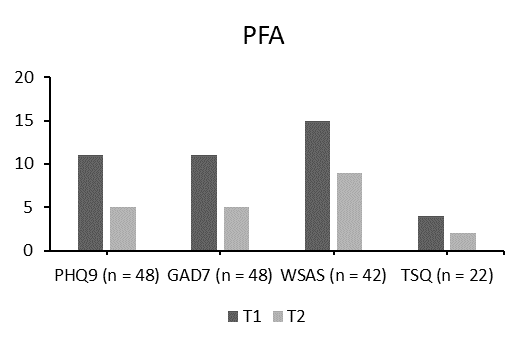 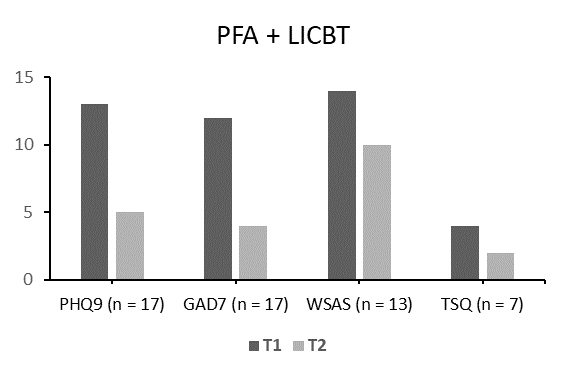 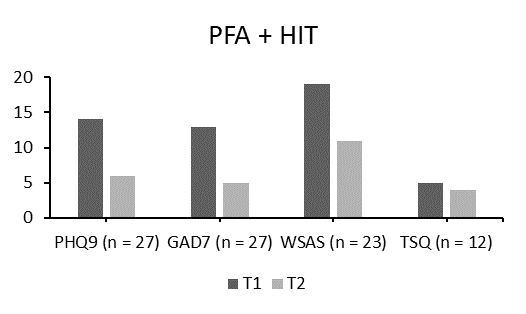 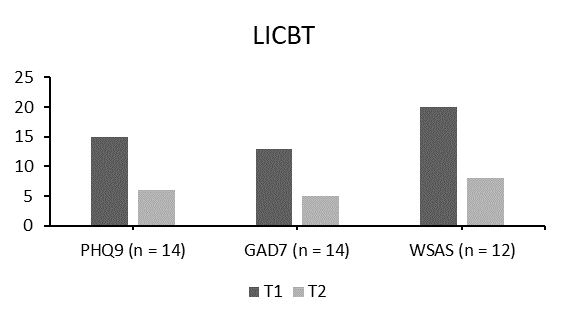 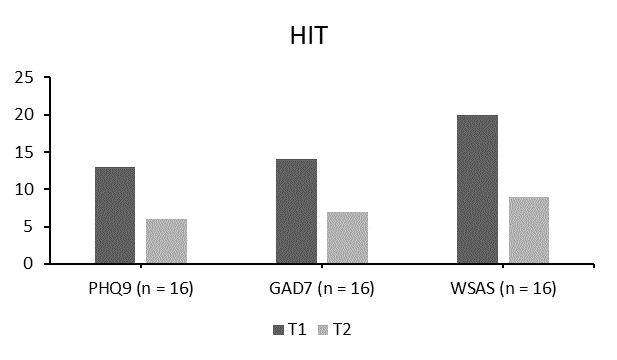 